Impact of Hydroxyapatite on Gelatin/Oxidized Alginate 3D-Printed Cryogel ScaffoldsSupporting InformationAinur Zhanbassynova1, Fariza Mukasheva1, Madi Abilev1, Dmitriy Berillo2, Alexander Trifonov1, and Dana Akilbekova1*1Department of Chemical and Materials Engineering, School of Engineering and Digital Sciences, Nazarba-yev University, 010000 Astana, Kazakhstan.2Department of Chemistry and Biochemical Engineering, Satbayev University, 050013 Almaty, Kazakhstan.*Corresponding author, email: dana.akilbekova@nu.edu.kzKeywords: 3D printing, cryogelation, hydroxyapatite, stem cells, bone tissue engineering.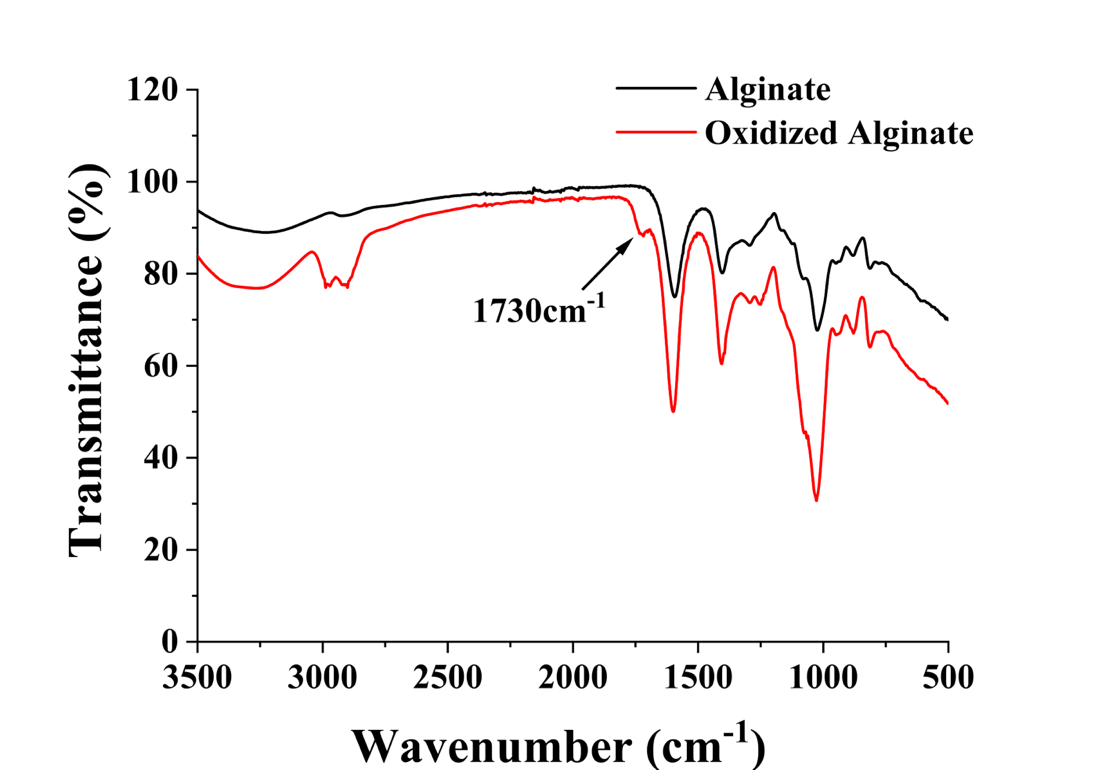 Figure S1: FTIR spectra of both oxidized and untreated alginate are shown. The arrow points to the 1730 cm-1 region, which corresponds to the C=O bond stretching in the aldehyde group, signifying the successful synthesis of oxidized alginate.